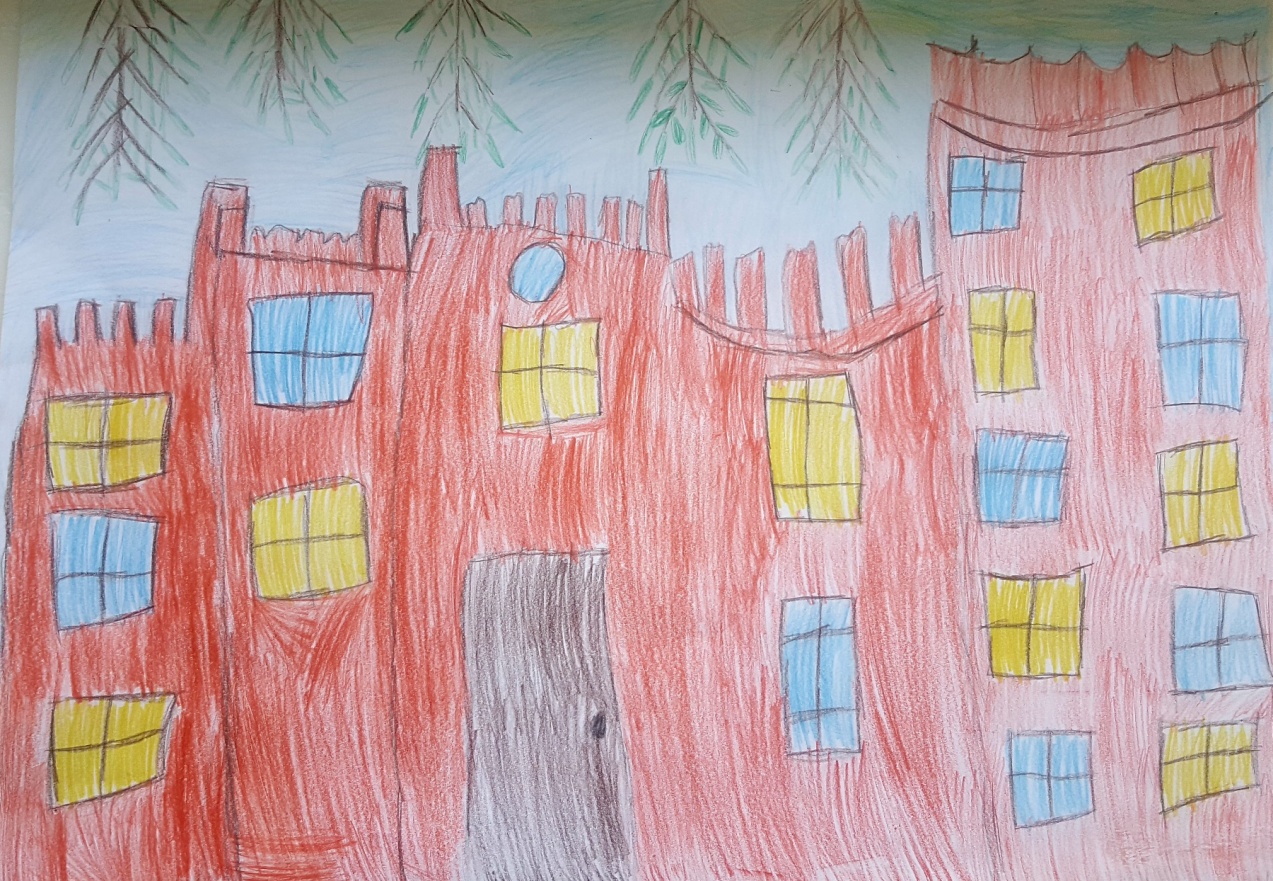 Piešinio autoriaus vardas, pavardėGrupės pavadinimasMėja Vasauskaitė4 grupė Vaikų amžius6 metaiPiešinio pavadinimasTrakų pilisĮstaigos pavadinimas, adresas, el. paštas, telefonasKlaipėdos M. Montessori mokykla-darželis, Debreceno g. 80, Klaipėda, info@mmontessori.lt, 846346256Pedagogo vardas, pavardėel. paštas, telefonasIrma Pociūtė-Mačiuitienėmaciuit@gmail.com, 861199733Kūrinio interpretacija  Vienoje pilyje gyveno žmogus. Jis buvo labai turtingas turėdamas tą pilį. Visi pamatę jo pilį, klaupdavosi ant kelių, nes tai buvo garbinga pilis.   Kartą pilies šeimininkas išejo ir sako:Ko jūs klūpite?Todėl, kad čia  yra garbinga pilis, kuri turi daug daiktų iš aukso,- atsako žmonės.Stokite! – pasakė pilies šeimininkas. –Tai  juk garbinga pilis!  Visi atsistojo ir ilgai ir laimingai gyveno. Tai buvo garbinga Trakų pilis.Kūrinio interpretacija  Vienoje pilyje gyveno žmogus. Jis buvo labai turtingas turėdamas tą pilį. Visi pamatę jo pilį, klaupdavosi ant kelių, nes tai buvo garbinga pilis.   Kartą pilies šeimininkas išejo ir sako:Ko jūs klūpite?Todėl, kad čia  yra garbinga pilis, kuri turi daug daiktų iš aukso,- atsako žmonės.Stokite! – pasakė pilies šeimininkas. –Tai  juk garbinga pilis!  Visi atsistojo ir ilgai ir laimingai gyveno. Tai buvo garbinga Trakų pilis.